L9任務單 (完成任務請在□中打V)      3年3班     號 姓名：              □【任務一】這一課有14個生字，請用螢光筆描課本P94的生字筆順，並用藍筆把易錯的筆畫圈起來，再用紅筆將自己猜不出來的部首做記號。□【任務二】課文小達人，請先讀一遍課文，並在課本上標示自然段①②……，共 (    )段，本課文體屬於( 說明文  )，並回答下列問題(請用完整的句子回答問題)：(1)用一句話簡單介紹「巴拉告」？(參考課文第①段)答：(2)阿美族人如何蓋魚屋？(參考課文第②段)答：(3)為什麼魚屋會吸引魚群來居住？(參考課文第③段)答：(4)阿美族人想要吃魚的時候會怎麼做？(參考課文第④段)答：(5)馬太鞍的「巴拉告」讓我們看到了什麼？對後代有什麼影響？(參考課文第⑤段)答：□【任務三】看著結構圖，在( )中填入自然段編號，並練習說出本課大意：□【任務四】用「戈」開花，參考課本P13，利用花瓣造字造詞，字不可和學過的習寫字重複，請畫在空白本中，簡單上色。□【任務五】本課介紹花蓮的阿美族特別的捕魚方法。透過具體的景物說明，讓後人見識到先民與自然共存，尋求生態平衡的智慧。練習用心智圖，整理課文內容。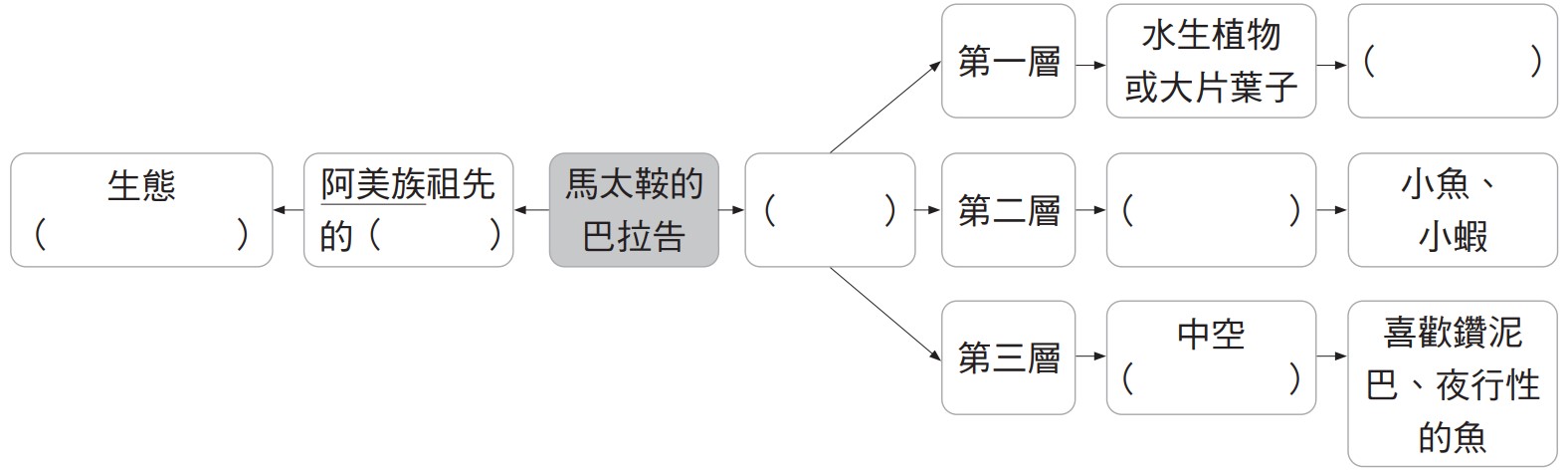 馬太鞍的巴拉告(總說)簡介 (   )馬太鞍的阿美族用「巴拉告」捕魚。馬太鞍的巴拉告(分說)構造 (   )魚屋有三層不同的構造。馬太鞍的巴拉告(分說)生態 (   )魚群分別來到各層魚屋居住，形成生態網。馬太鞍的巴拉告(分說)捕食 (   )阿美族人只要到魚屋來抓魚，就有魚可以吃馬太鞍的巴拉告(總說)結語 (   )阿美族祖先的智慧，讓大自然生生不息。